目	录第一部分 单位概况一、主要职能二、单位机构设置及决算单位构成情况三、2021年度主要工作完成情况第二部分 2021年度单位决算表一、收入支出决算总表二、收入决算表三、支出决算表四、财政拨款收入支出决算总表五、财政拨款支出决算表（功能科目）六、财政拨款基本支出决算表（经济科目） 七、一般公共预算支出决算表（功能科目）八、一般公共预算基本支出决算表（经济科目）九、一般公共预算“三公”经费、会议费、培训费支出决算表十、政府性基金预算支出决算表十一、国有资本经营预算支出决算表十二、一般公共预算机关运行经费支出决算表十三、政府采购支出决算表第三部分 2021年度单位决算情况说明第四部分 名词解释第一部分 单位概况一、主要职能（一）贯彻落实国家、省有关生态环境执法的方针政策和法律法规。（二）负责制定全市生态环境执法年度计划并组织实施。（三）责全市生态环境领域日常监督执法检查，查处跨区域生态环境违法行为。（四）负责全市生态环境执法监督稽查工作。（五）负责统筹全市生态环境信访工作，协调解决有关跨区域、跨流域生态环境污染纠纷。（六）负责统筹全市生态环境应急处置，参与拟订突发生态环境事件和生态破坏事件的应急预案，指导协调调查处理工作。（七）负责海洋生态环境执法有关工作。（八）负责生态环境保护综合执法队伍规范化建设，对全市生态环境执法进行业务指导、组织协调和执法考核评价。（九）完成市委、市政府交办的其他任务。二、单位机构设置及决算单位构成情况根据单位职责分工，本单位内设机构包括办公室、法制科、执法监督科、信访调查处理科、生态环境应急与事故调查科、综合执法一科、综合执法二科、科技执法科、核与辐射安全执法科和海洋生态环境执法科。本单位无下属单位。三、2021年度主要工作完成情况今年以来，市生态环境综合行政执法局认真贯彻落实习近平生态文明思想，以综合执法改革为契机，以环境质量改善为立身之本，将严守规范作为环保执法的生命线，全市生态环境执法工作取得较好成效。全市查处环境违法案件数和运用配套办法办理案件数全省第三，执法强度全省第一。在全省环境执法大比武中，获得团体第二名的好成绩，2名执法人员进入全省个人排名前十。执法局党支部再次被市级机关工委评为“五星级”党支部，被表彰为市级机关先进基层党组织，获评江苏省文明单位。主要工作开展情况：（一）聚焦主责主业，持续提升执法效能。围绕“从严执法”主基调，全面推行专项执法、交叉执法、联动执法、突击检查。2021年共开展蓝剑水环境专项执法、大气污染因子协同治理专项执法、主城区夜间施工噪声等各类专项执法行动15个。深化执法衔接合作，组建全省首支打击污染环境犯罪融合战队。强化标准引领，72个执法规范全市推广试运行。推进执法大练兵活动，开展现场执法培训，选派68名执法人员参加部、省交叉帮扶行动，举办高规格执法技能竞赛，切实提升全市执法能力水平。强化科技执法，全市查处“非现场执法”案件82件。强化执法宣传，发布典型案例38件，发表各类宣传信息109篇，16篇稿件被部、省级采用。坚持依法行政，以问题导向强化生态环境规范执法监督检查，全面提升执法效能。（二）聚焦突出问题，力促环境信访“双下降”。牵头做好第二轮省生态环境保护督察交办信访问题转办、材料审核、现场核查等工作。开展环境信访积案集中攻坚化解，力促42件重复信访事项销号，推进海安升辉、如皋泰利达等一批重点难点信访事项解决。完善信访工作机制，制定《关于环境信访办理规范化建设的实施意见》《关于重要环境信访撘话杆閿的实施意见》，全面推广环境信访四步工作法，规范信访流程，实现闭环管理，对重复信访开展撘话杆閿。鼓励公众参与，印发《南通市生态环境违法行为举报奖励办法（试行）》，对7项有奖举报事项实施奖励，营造生态环境保护共建共治共享良好氛围。（三）聚焦风险防范，提高环境安全管理水平。坚持人民至上、生命至上原则，建立联防联控机制，与海事部门签订合作备忘录，联合消防救援支队组建全省首家生态环境消防救援应急处置联合队；持续开展撘园复俳ā⑻嵘肪秤蹦芰活动，将企业环境应急管理工作纳入日常执法检查重点，开展重点环境风险企业环境安全隐患排查整治，相关做法全省推广；联合上海崇明生态环境局，开启通沪两地跨省应急演习先河。健全和规范核与辐射监管各项制度和工作程序，加大核与辐射监管力度，全面排查消除安全隐患。（四）聚焦从严治党，促进党风廉政和作风建设。狠抓党史学习教育，狠抓党支部标准化规范化创建，狠抓环保铁军建设。与市公安局食药环侦支队党支部开展结对共建，深化党建业务融合。落实党风廉政建设责任制，签订党风廉政建设和意识形态工作两个责任书，深入开展廉政风险排查。全面推广廉政执法监督告知和当事人一般权力义务告知制度，构建权力制约监督体系。组织开展执法局纪律作风教育整顿活动，全面排查问题，深入实施整改。召开“全面从严治党、强化作风建设”推进会，要求全面树立“四个一”意识，全面提振执法队伍精气神。牵头开展全市生态环境系统“厚植为民情怀，提高执法水平”主题教育活动，深化执法为民理念，推进依法依规公正文明执法。第二部分南通市生态环境综合行政执法局2021年度单位决算表注：本表反映本年度的总收支和年末结转结余情况。本表金额单位转换时可能存在尾数误差。注：本表反映本年度取得的各项收入情况。本表金额单位转换时可能存在尾数误差。注：本表反映本年度各项支出情况。本表金额单位转换时可能存在尾数误差。注：本表反映本年度一般公共预算财政拨款、政府性基金预算财政拨款和国有资本经营预算财政拨款的总收支和年末结转结余情况。本表金额单位转换时可能存在尾数误差。注：本表反映本年度一般公共预算财政拨款、政府性基金预算财政拨款和国有资本经营预算财政拨款支出情况。本表金额单位转换时可能存在尾数误差。注：本表反映本年度一般公共预算财政拨款、政府性基金预算财政拨款和国有资本经营预算财政拨款基本支出情况。本表金额单位转换时可能存在尾数误差。注：本表反映本年度一般公共预算财政拨款支出情况。本表金额单位转换时可能存在尾数误差。注：本表反映本年度一般公共预算财政拨款基本支出情况。本表金额单位转换时可能存在尾数误差。相关统计数：注：本表反映本年度一般公共预算“三公”经费、会议费和培训费支出情况。其中，预算数为全年预算数，反映按规定程序调整后的预算数；决算数是包括当年一般公共预算财政拨款和以前年度结转资金安排的实际支出。本表金额单位转换时可能存在尾数误差。注：本表反映本年度政府性基金预算财政拨款支出情况。本单位无政府性基金预算收入支出决算，故本表为空。注：本表反映本年度国有资本经营预算财政拨款支出情况。本单位无国有资本经营预算支出决算，故本表为空。注：“机关运行经费” 指行政单位（含参照公务员法管理的事业单位）使用一般公共预算安排的基本支出中的日常公用经费支出，包括办公及印刷费、邮电费、差旅费、会议费、福利费、日常维修费、专用材料及一般设备购置费、办公用房水电费、办公用房取暖费、办公用房物业管理费、公务用车运行维护费及其他费用。本表金额单位转换时可能存在尾数误差。注：政府采购支出信息为单位纳入部门预算范围的各项政府采购支出情况。本表金额单位转换时可能存在尾数误差。第三部分 2021年度单位决算情况说明一、收入支出决算总体情况说明2021年度收入、支出决算总计2,117.85万元。与上年相比，收、支总计各增加215.66万元，增长11.34%。其中：（一）收入决算总计2,117.85万元。包括：1.本年收入决算合计2,117.85万元。与上年相比，增加215.66万元，增长11.34%，变动原因：人员经费、公用经费及项目经费均有所增加。2.使用非财政拨款结余0万元。与上年决算数相同。3.年初结转和结余0万元。与上年决算数相同。（二）支出决算总计2,117.85万元。包括：1.本年支出决算合计2,117.85万元。与上年相比，增加215.66万元，增长11.34%，变动原因：人员经费、公用经费及项目经费均有所增加。2.结余分配0万元。与上年决算数相同。3.年末结转和结余0万元。与上年决算数相同。二、收入决算情况说明2021年度本年收入决算合计2,117.85万元，其中：财政拨款收入2,117.85万元，占100%；上级补助收入0万元，占0%；财政专户管理教育收费0万元，占0%；事业收入（不含专户管理教育收费）0万元，占0%；经营收入0万元，占0%；附属单位上缴收入0万元，占0%；其他收入0万元，占0%。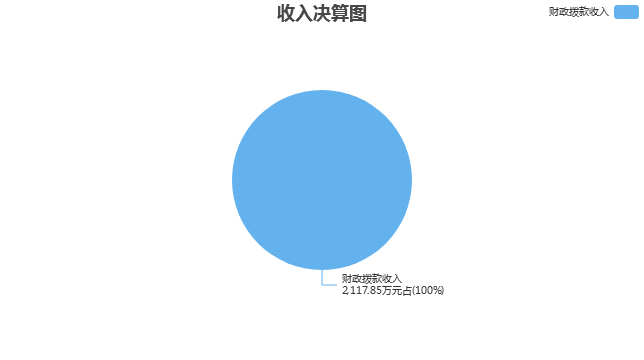 三、支出决算情况说明2021年度本年支出决算合计2,117.85万元，其中：基本支出1,715.7万元，占81.01%；项目支出402.15万元，占18.99%；上缴上级支出0万元，占0%；经营支出0万元，占0%；对附属单位补助支出0万元，占0%。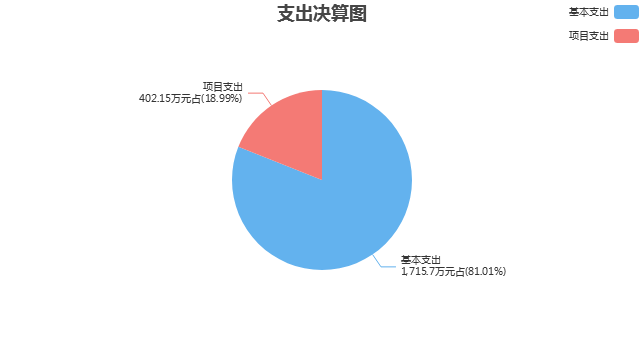 四、财政拨款收入支出决算总体情况说明2021年度财政拨款收入、支出决算总计2,117.85万元。与上年相比，收、支总计各增加215.66万元，增长11.34%，变动原因：人员经费、公用经费及项目经费均有所增加。五、财政拨款支出决算情况说明财政拨款支出决算反映的是一般公共预算、政府性基金预算和国有资本经营预算财政拨款支出的总体情况，既包括使用本年从本级财政取得的财政拨款发生的支出，也包括使用上年度财政拨款结转资金发生的支出。2021年度财政拨款支出决算2,117.85万元，占本年支出合计的100%。与2021年度财政拨款支出年初预算1,558.04万元相比，完成年初预算的135.93%。其中：（一）节能环保支出（类）1.环境保护管理事务（款）行政运行（项）。年初预算1,134.86万元，支出决算1,446.42万元，完成年初预算的127.45%。决算数与年初预算数的差异原因：1.追加公务用车购置项目指标；2.追加转移人员养老保险及职业年金单位缴纳部分指标；3.追加应休未休年休假奖、绩效考评奖等人员经费指标。2.环境保护管理事务（款）其他环境保护管理事务支出（项）。年初预算0万元，支出决算4.16万元，（年初预算数为0万元，无法计算完成比率）。决算数与年初预算数的差异原因：追加退休人员一次性补贴经费。3.环境监测与监察（款）其他环境监测与监察支出（项）。年初预算2.5万元，支出决算2.5万元，完成年初预算的100%。决算数与年初预算数相同。4.污染减排（款）生态环境执法监察（项）。年初预算0万元，支出决算244.34万元，（年初预算数为0万元，无法计算完成比率）。决算数与年初预算数的差异原因：年中下达执法设备购置、应急物资储备库等生态建设专项资金项目。（二）住房保障支出（类）1.住房改革支出（款）住房公积金（项）。年初预算207.62万元，支出决算207.62万元，完成年初预算的100%。决算数与年初预算数相同。2.住房改革支出（款）提租补贴（项）。年初预算213.06万元，支出决算212.81万元，完成年初预算的99.88%。决算数与年初预算数的差异原因：单位有人员退休。六、财政拨款基本支出决算情况说明2021年度财政拨款基本支出决算1,715.7万元，其中：（一）人员经费1,549.55万元。主要包括：基本工资、津贴补贴、奖金、机关事业单位基本养老保险缴费、职业年金缴费、职工基本医疗保险缴费、其他社会保障缴费、住房公积金、其他工资福利支出、退休费、其他对个人和家庭的补助。（二）公用经费166.15万元。主要包括：办公费、印刷费、咨询费、邮电费、物业管理费、差旅费、维修（护）费、租赁费、会议费、培训费、公务接待费、劳务费、工会经费、福利费、公务用车运行维护费、其他交通费用、其他商品和服务支出、办公设备购置。七、一般公共预算支出决算情况说明2021年度一般公共预算财政拨款支出决算2,117.85万元。与上年相比，增加215.66万元，增长11.34%，变动原因：人员经费、公用经费及项目经费均有所增加。八、一般公共预算基本支出决算情况说明2021年度一般公共预算财政拨款基本支出决算1,715.7万元，其中：（一）人员经费1,549.55万元。主要包括：基本工资、津贴补贴、奖金、机关事业单位基本养老保险缴费、职业年金缴费、职工基本医疗保险缴费、其他社会保障缴费、住房公积金、其他工资福利支出、退休费、其他对个人和家庭的补助。（二）公用经费166.15万元。主要包括：办公费、印刷费、咨询费、邮电费、物业管理费、差旅费、维修（护）费、租赁费、会议费、培训费、公务接待费、劳务费、工会经费、福利费、公务用车运行维护费、其他交通费用、其他商品和服务支出、办公设备购置。九、一般公共预算“三公”经费、会议费、培训费支出情况说明（一）一般公共预算“三公”经费支出总体情况说明。2021年度一般公共预算“三公”经费支出决算53.37万元。与上年相比，增加31.5万元，变动原因：购置了两辆新能源执法车。其中，因公出国（境）费支出0万元，占“三公”经费的0%；公务用车购置及运行维护费支出50.84万元，占“三公”经费的95.26%；公务接待费支出2.53万元，占“三公”经费的4.74%。（二）一般公共预算“三公”经费支出具体情况说明。1．因公出国（境）费支出预算0万元，支出决算0万元，完成预算的100%，决算数与预算数相同。全年使用一般公共预算财政拨款涉及的出国（境）团组0个，累计0人次。2．公务用车购置及运行维护费支出预算50.96万元，支出决算50.84万元，完成预算的99.76%，决算数与预算数的差异原因：厉行节约，压缩公务用车相关开支。其中：（1）公务用车购置支出决算35.96万元。本年度使用一般公共预算财政拨款购置公务用车2辆，开支内容：购置两辆新能源执法车。（2）公务用车运行维护费支出决算14.88万元。公务用车运行维护费主要用于按规定保留的公务用车的燃料费、维修费、过桥过路费、保险费、安全奖励费用等支出。截至2021年12月31日，使用一般公共预算财政拨款开支的公务用车保有量为6辆。3．公务接待费支出预算2.58万元，支出决算2.53万元，完成预算的98.06%，决算数与预算数的差异原因：厉行节约，压缩公务接待费。其中：国内公务接待支出2.53万元，接待27批次，289人次，开支内容：招待省生态环境厅、省核与辐射监管中心等单位来人用餐费；国（境）外公务接待支出0万元，接待0批次0人次。（三）一般公共预算会议费支出决算情况说明。2021年度一般公共预算财政拨款会议费支出预算3万元，支出决算2.39万元，完成预算的79.67%，决算数与预算数的差异原因：厉行节约，压缩会议经费。2021年度全年召开会议45个，参加会议308人次，开支内容：执法标准化体系建设会、大排查整治专项行动部署会等。（四）一般公共预算培训费支出决算情况说明。2021年度一般公共预算财政拨款培训费支出预算6万元，支出决算2.6万元，完成预算的43.33%，决算数与预算数的差异原因：原定线下培训，因受疫情影响，后改为以线上培训为主。2021年度全年组织培训5个，组织培训202人次，开支内容：现场执法培训，核与辐射安全监管培训等。十、政府性基金预算财政拨款支出决算情况说明2021年度政府性基金预算财政拨款支出决算0万元。与上年决算数相同。十一、国有资本经营预算财政拨款支出决算情况说明2021年度国有资本经营预算财政拨款支出决算0万元。与上年决算数相同。十二、一般公共预算机关运行经费支出决算情况说明2021年度机关运行经费支出决算166.15万元。与上年相比，增加23.04万元，增长16.1%，变动原因：其他商品和服务支出及差旅费有所增加。十三、政府采购支出决算情况说明2021年度政府采购支出总额323.96万元，其中：政府采购货物支出169.46万元、政府采购工程支出0万元、政府采购服务支出154.5万元。政府采购授予中小企业合同金额323.96万元，占政府采购支出总额的100%，其中：授予小微企业合同金额0万元，占政府采购支出总额的0%。十四、国有资产占用情况说明截至2021年12月31日，本单位共有车辆6辆，其中：副部(省)级及以上领导用车0辆、主要领导干部用车0辆、机要通信用车0辆、应急保障用车0辆、执法执勤用车6辆、特种专业技术用车0辆、离退休干部用车0辆、其他用车0辆；单价50万元（含）以上的通用设备0台（套），单价100万元（含）以上的专用设备0台（套）。十五、预算绩效评价工作开展情况2021年度，本单位共0个项目开展了财政重点绩效评价，涉及财政性资金合计0万元；本单位未开展单位整体支出财政重点绩效评价，涉及财政性资金0万元。本单位共对上年度已实施完成的0个项目开展了绩效自评价，涉及财政性资金合计0万元；本单位共开展0项单位整体支出绩效自评价，涉及财政性资金合计0万元。第四部分 名词解释一、财政拨款收入：指单位从同级财政部门取得的各类财政拨款，包括一般公共预算财政拨款、政府性基金预算财政拨款、国有资本经营预算财政拨款。二、上级补助收入：指事业单位从主管部门和上级单位取得的非财政补助收入。三、财政专户管理教育收费：指缴入财政专户、实行专项管理的高中以上学费、住宿费、高校委托培养费、函大、电大、夜大及短训班培训费等教育收费。四、事业收入：指事业单位开展专业业务活动及其辅助活动取得的收入。五、经营收入：指事业单位在专业业务活动及其辅助活动之外开展非独立核算经营活动取得的收入。六、附属单位上缴收入：指事业单位附属独立核算单位按照有关规定上缴的收入。七、其他收入：指单位取得的除上述“财政拨款收入”、 “上级补助收入”、“事业收入”、“经营收入”、“附属单位上缴收入”等以外的各项收入。八、使用非财政拨款结余：指事业单位按照预算管理要求使用非财政拨款结余（原事业基金）弥补当年收支差额的数额。九、年初结转和结余：指单位上年结转本年使用的基本支出结转、项目支出结转和结余、经营结余。十、结余分配：指事业单位按规定缴纳的所得税以及从非财政拨款结余中提取各类结余的情况。十一、年末结转和结余资金：指单位结转下年的基本支出结转、项目支出结转和结余、经营结余。十二、基本支出：指为保障机构正常运转、完成日常工作任务所发生的支出，包括人员经费和公用经费。十三、项目支出：指在为完成特定的工作任务和事业发展目标所发生的支出。十四、上缴上级支出：指事业单位按照财政部门和主管部门的规定上缴上级单位的支出。十五、经营支出：指事业单位在专业业务活动及其辅助活动之外开展非独立核算经营活动发生的支出。十六、对附属单位补助支出：指事业单位用财政拨款收入之外的收入对附属单位补助发生的支出。十七、“三公”经费：指部门用一般公共预算财政拨款安排的因公出国（境）费、公务用车购置及运行维护费和公务接待费。其中，因公出国（境）费反映单位公务出国（境）的国际旅费、国外城市间交通费、住宿费、伙食费、培训费、公杂费等支出；公务用车购置及运行维护费反映单位公务用车购置支出（含车辆购置税、牌照费）以及按规定保留的公务用车燃料费、维修费、过路过桥费、保险费、安全奖励费用等支出；公务接待费反映单位按规定开支的各类公务接待（含外宾接待）费用。十八、机关运行经费：指行政单位（含参照公务员法管理的事业单位）使用一般公共预算安排的基本支出中的公用经费支出，包括办公及印刷费、邮电费、差旅费、会议费、福利费、日常维修费、专用材料及一般设备购置费、办公用房水电费、办公用房取暖费、办公用房物业管理费、公务用车运行维护费及其他费用。十九、节能环保支出(类)环境保护管理事务(款)行政运行(项)：反映行政单位（包括实行公务员管理的事业单位）的基本支出。二十、节能环保支出(类)环境保护管理事务(款)其他环境保护管理事务支出(项)：反映除上述项目以外其他用于环境保护管理事务方面的支出。二十一、节能环保支出(类)环境监测与监察(款)其他环境监测与监察支出(项)：反映除上述项目以外其他用于环境监测与监察方面的支出。二十二、节能环保支出(类)污染减排(款)生态环境执法监察(项)：反映生态环境部门监督检查环保法律法规、标准等执行情况的支出，行政处罚、行政诉讼、行政复议支出，环境行政稽查支出，执法装备支出,排污费申报、征收与使用管理支出，环境问题举报、环境纠纷调查处理支出，突发性污染事故预防、应急处置等支出。二十三、住房保障支出(类)住房改革支出(款)住房公积金(项)：反映行政事业单位按人力资源和社会保障部、财政部规定的基本工资和津贴补贴以及规定比例为职工缴纳的住房公积金。二十四、住房保障支出(类)住房改革支出(款)提租补贴(项)：反映按房改政策规定的标准，行政事业单位向职工（含离退休人员）发放的租金补贴。2021年度
南通市生态环境综合行政执法局
单位决算公开收入支出决算总表收入支出决算总表收入支出决算总表收入支出决算总表收入支出决算总表公开01表公开01表公开01表单位名称：南通市生态环境综合行政执法局单位名称：南通市生态环境综合行政执法局单位名称：南通市生态环境综合行政执法局金额单位：万元金额单位：万元收入收入支出支出支出项目决算数按功能分类按功能分类决算数一、一般公共预算财政拨款收入2,117.85一、一般公共服务支出一、一般公共服务支出二、政府性基金预算财政拨款收入二、外交支出二、外交支出三、国有资本经营预算财政拨款收入三、国防支出三、国防支出四、上级补助收入四、公共安全支出四、公共安全支出五、事业收入五、教育支出五、教育支出六、经营收入六、科学技术支出六、科学技术支出七、附属单位上缴收入七、文化旅游体育与传媒支出七、文化旅游体育与传媒支出八、其他收入八、社会保障和就业支出八、社会保障和就业支出九、卫生健康支出九、卫生健康支出十、节能环保支出十、节能环保支出1,697.42十一、城乡社区支出十一、城乡社区支出十二、农林水支出十二、农林水支出十三、交通运输支出十三、交通运输支出十四、资源勘探工业信息等支出十四、资源勘探工业信息等支出十五、商业服务业等支出十五、商业服务业等支出十六、金融支出十六、金融支出十七、援助其他地区支出十七、援助其他地区支出十八、自然资源海洋气象等支出十八、自然资源海洋气象等支出十九、住房保障支出十九、住房保障支出420.43二十、粮油物资储备支出二十、粮油物资储备支出二十一、国有资本经营预算支出二十一、国有资本经营预算支出二十二、灾害防治及应急管理支出二十二、灾害防治及应急管理支出二十三、其他支出二十三、其他支出二十四、债务还本支出二十四、债务还本支出二十五、债务付息支出二十五、债务付息支出二十六、抗疫特别国债安排的支出二十六、抗疫特别国债安排的支出本年收入合计2,117.85本年支出合计本年支出合计2,117.85使用非财政拨款结余结余分配结余分配年初结转和结余年末结转和结余年末结转和结余总计2,117.85总计总计2,117.85收入决算表收入决算表收入决算表收入决算表收入决算表收入决算表收入决算表收入决算表收入决算表收入决算表公开02表公开02表单位名称：南通市生态环境综合行政执法局单位名称：南通市生态环境综合行政执法局单位名称：南通市生态环境综合行政执法局单位名称：南通市生态环境综合行政执法局单位名称：南通市生态环境综合行政执法局单位名称：南通市生态环境综合行政执法局单位名称：南通市生态环境综合行政执法局单位名称：南通市生态环境综合行政执法局金额单位：万元金额单位：万元项目项目本年收入合计财政拨款收入上级补助收入财政专户管理教育收费事业收入（不含专户管理教育收费）经营收入附属单位上缴收入其他收入功能分类科目编码科目名称本年收入合计财政拨款收入上级补助收入财政专户管理教育收费事业收入（不含专户管理教育收费）经营收入附属单位上缴收入其他收入合计合计2,117.852,117.85211节能环保支出1,697.421,697.4221101  环境保护管理事务1,450.581,450.582110101    行政运行1,446.421,446.422110199    其他环境保护管理事务支出4.164.1621102  环境监测与监察2.502.502110299    其他环境监测与监察支出2.502.5021111  污染减排244.34244.342111102    生态环境执法监察244.34244.34221住房保障支出420.43420.4322102  住房改革支出420.43420.432210201    住房公积金207.62207.622210202    提租补贴212.81212.81支出决算表支出决算表支出决算表支出决算表支出决算表支出决算表支出决算表支出决算表公开03表公开03表单位名称：南通市生态环境综合行政执法局单位名称：南通市生态环境综合行政执法局单位名称：南通市生态环境综合行政执法局单位名称：南通市生态环境综合行政执法局单位名称：南通市生态环境综合行政执法局单位名称：南通市生态环境综合行政执法局金额单位：万元金额单位：万元项目项目本年支出合计基本支出项目支出上缴上级支出经营支出对附属单位补助支出功能分类科目编码科目名称本年支出合计基本支出项目支出上缴上级支出经营支出对附属单位补助支出合计合计2,117.851,715.70402.15211节能环保支出1,697.421,295.27402.1521101  环境保护管理事务1,450.581,295.27155.312110101    行政运行1,446.421,291.11155.312110199    其他环境保护管理事务支出4.164.1621102  环境监测与监察2.502.502110299    其他环境监测与监察支出2.502.5021111  污染减排244.34244.342111102    生态环境执法监察244.34244.34221住房保障支出420.43420.4322102  住房改革支出420.43420.432210201    住房公积金207.62207.622210202    提租补贴212.81212.81财政拨款收入支出决算总表财政拨款收入支出决算总表财政拨款收入支出决算总表财政拨款收入支出决算总表财政拨款收入支出决算总表财政拨款收入支出决算总表财政拨款收入支出决算总表财政拨款收入支出决算总表财政拨款收入支出决算总表财政拨款收入支出决算总表公开04表公开04表公开04表单位名称：南通市生态环境综合行政执法局单位名称：南通市生态环境综合行政执法局单位名称：南通市生态环境综合行政执法局单位名称：南通市生态环境综合行政执法局单位名称：南通市生态环境综合行政执法局单位名称：南通市生态环境综合行政执法局单位名称：南通市生态环境综合行政执法局金额单位：万元金额单位：万元金额单位：万元收	入收	入支	出支	出支	出支	出支	出支	出支	出支	出项	目决算数按功能分类按功能分类按功能分类决算数决算数决算数决算数决算数项	目决算数按功能分类按功能分类按功能分类小计一般公共预算财政拨款一般公共预算财政拨款政府性基金预算财政拨款国有资本经营预算财政拨款一、一般公共预算财政拨款收入2,117.85一、一般公共服务支出一、一般公共服务支出一、一般公共服务支出二、政府性基金预算财政拨款收入二、外交支出二、外交支出二、外交支出三、国有资本经营预算财政拨款收入三、国防支出三、国防支出三、国防支出四、公共安全支出四、公共安全支出四、公共安全支出五、教育支出五、教育支出五、教育支出六、科学技术支出六、科学技术支出六、科学技术支出七、文化旅游体育与传媒支出七、文化旅游体育与传媒支出七、文化旅游体育与传媒支出八、社会保障和就业支出八、社会保障和就业支出八、社会保障和就业支出九、卫生健康支出九、卫生健康支出九、卫生健康支出十、节能环保支出十、节能环保支出十、节能环保支出1,697.421,697.421,697.42十一、城乡社区支出十一、城乡社区支出十一、城乡社区支出十二、农林水支出十二、农林水支出十二、农林水支出十三、交通运输支出十三、交通运输支出十三、交通运输支出十四、资源勘探工业信息等支出十四、资源勘探工业信息等支出十四、资源勘探工业信息等支出十五、商业服务业等支出十五、商业服务业等支出十五、商业服务业等支出十六、金融支出十六、金融支出十六、金融支出十七、援助其他地区支出十七、援助其他地区支出十七、援助其他地区支出十八、自然资源海洋气象等支出十八、自然资源海洋气象等支出十八、自然资源海洋气象等支出十九、住房保障支出十九、住房保障支出十九、住房保障支出420.43420.43420.43二十、粮油物资储备支出二十、粮油物资储备支出二十、粮油物资储备支出二十一、国有资本经营预算支出二十一、国有资本经营预算支出二十一、国有资本经营预算支出二十二、灾害防治及应急管理支出二十二、灾害防治及应急管理支出二十二、灾害防治及应急管理支出二十三、其他支出二十三、其他支出二十三、其他支出二十四、债务还本支出二十四、债务还本支出二十四、债务还本支出二十五、债务付息支出二十五、债务付息支出二十五、债务付息支出二十六、抗疫特别国债安排的支出二十六、抗疫特别国债安排的支出二十六、抗疫特别国债安排的支出本年收入合计2,117.85本年支出合计本年支出合计本年支出合计2,117.852,117.852,117.85年初财政拨款结转和结余年末财政拨款结转和结余年末财政拨款结转和结余年末财政拨款结转和结余一、一般公共预算财政拨款二、政府性基金预算财政拨款三、国有资本经营预算财政拨款总计2,117.85总计总计总计2,117.852,117.852,117.85财政拨款支出决算表（功能科目）财政拨款支出决算表（功能科目）财政拨款支出决算表（功能科目）财政拨款支出决算表（功能科目）财政拨款支出决算表（功能科目）公开05表公开05表单位名称：南通市生态环境综合行政执法局单位名称：南通市生态环境综合行政执法局金额单位：万元项	目项	目本年支出合计基本支出项目支出功能分类科目编码科目名称本年支出合计基本支出项目支出栏次栏次123合计合计2,117.851,715.70402.15211节能环保支出1,697.421,295.27402.1521101  环境保护管理事务1,450.581,295.27155.312110101    行政运行1,446.421,291.11155.312110199    其他环境保护管理事务支出4.164.1621102  环境监测与监察2.502.502110299    其他环境监测与监察支出2.502.5021111  污染减排244.34244.342111102    生态环境执法监察244.34244.34221住房保障支出420.43420.4322102  住房改革支出420.43420.432210201    住房公积金207.62207.622210202    提租补贴212.81212.81财政拨款基本支出决算表（经济科目）财政拨款基本支出决算表（经济科目）财政拨款基本支出决算表（经济科目）财政拨款基本支出决算表（经济科目）财政拨款基本支出决算表（经济科目）公开06表单位名称：南通市生态环境综合行政执法局单位名称：南通市生态环境综合行政执法局单位名称：南通市生态环境综合行政执法局单位名称：南通市生态环境综合行政执法局金额单位：万元项	目项	目财政拨款基本支出财政拨款基本支出财政拨款基本支出经济分类科目编码科目名称合计人员经费公用经费合计合计1,715.701,549.55166.15301工资福利支出1,518.131,518.1330101  基本工资166.50166.5030102  津贴补贴532.48532.4830103  奖金310.07310.0730106  伙食补助费30107  绩效工资30108  机关事业单位基本养老保险缴费62.6962.6930109  职业年金缴费70.3570.3530110  职工基本医疗保险缴费56.4056.4030111  公务员医疗补助缴费30112  其他社会保障缴费5.755.7530113  住房公积金207.62207.6230114  医疗费30199  其他工资福利支出106.27106.27302商品和服务支出164.47164.4730201  办公费10.8310.8330202  印刷费2.492.4930203  咨询费0.580.5830204  手续费30205  水费30206  电费30207  邮电费7.797.7930208  取暖费30209  物业管理费0.750.7530211  差旅费17.7717.7730212  因公出国（境）费用30213  维修（护）费0.100.1030214  租赁费6.366.3630215  会议费2.392.3930216  培训费2.602.6030217  公务接待费2.532.5330218  专用材料费30224  被装购置费30225  专用燃料费30226  劳务费4.904.9030227  委托业务费30228  工会经费13.2513.2530229  福利费21.7121.7130231  公务用车运行维护费14.1214.1230239  其他交通费用33.3833.3830240  税金及附加费用30299  其他商品和服务支出22.9222.92303对个人和家庭的补助31.4231.4230301  离休费30302  退休费31.2731.2730303  退职（役）费30304  抚恤金30305  生活补助30306  救济费30307  医疗费补助30308  助学金30309  奖励金30310  个人农业生产补贴30311  代缴社会保险费30399  其他对个人和家庭的补助0.150.15307债务利息及费用支出30701  国内债务付息30702  国外债务付息30703  国内债务发行费用30704  国外债务发行费用310资本性支出1.681.6831001  房屋建筑物购建31002  办公设备购置1.681.6831003  专用设备购置31005  基础设施建设31006  大型修缮31007  信息网络及软件购置更新31008  物资储备31009  土地补偿31010  安置补助31011  地上附着物和青苗补偿31012  拆迁补偿31013  公务用车购置31019  其他交通工具购置31021  文物和陈列品购置31022  无形资产购置31099  其他资本性支出312对企业补助31201  资本金注入31203  政府投资基金股权投资31204  费用补贴31205  利息补贴31299  其他对企业补助399其他支出39906  赠与39907  国家赔偿费用支出39908  对民间非营利组织和群众性自治组织补贴39999  其他支出一般公共预算支出决算表（功能科目）一般公共预算支出决算表（功能科目）一般公共预算支出决算表（功能科目）一般公共预算支出决算表（功能科目）一般公共预算支出决算表（功能科目）公开07表单位名称：南通市生态环境综合行政执法局单位名称：南通市生态环境综合行政执法局单位名称：南通市生态环境综合行政执法局金额单位：万元金额单位：万元项	目项	目本年支出合计基本支出项目支出功能分类科目编码科目名称本年支出合计基本支出项目支出栏次栏次123合计合计2,117.851,715.70402.15211节能环保支出1,697.421,295.27402.1521101  环境保护管理事务1,450.581,295.27155.312110101    行政运行1,446.421,291.11155.312110199    其他环境保护管理事务支出4.164.1621102  环境监测与监察2.502.502110299    其他环境监测与监察支出2.502.5021111  污染减排244.34244.342111102    生态环境执法监察244.34244.34221住房保障支出420.43420.4322102  住房改革支出420.43420.432210201    住房公积金207.62207.622210202    提租补贴212.81212.81一般公共预算基本支出决算表（经济科目）一般公共预算基本支出决算表（经济科目）一般公共预算基本支出决算表（经济科目）一般公共预算基本支出决算表（经济科目）一般公共预算基本支出决算表（经济科目）公开08表单位名称：南通市生态环境综合行政执法局单位名称：南通市生态环境综合行政执法局单位名称：南通市生态环境综合行政执法局单位名称：南通市生态环境综合行政执法局金额单位：万元项	目项	目一般公共预算财政拨款基本支出一般公共预算财政拨款基本支出一般公共预算财政拨款基本支出经济分类科目编码科目名称合计人员经费公用经费合计合计1,715.701,549.55166.15301工资福利支出1,518.131,518.1330101  基本工资166.50166.5030102  津贴补贴532.48532.4830103  奖金310.07310.0730106  伙食补助费30107  绩效工资30108  机关事业单位基本养老保险缴费62.6962.6930109  职业年金缴费70.3570.3530110  职工基本医疗保险缴费56.4056.4030111  公务员医疗补助缴费30112  其他社会保障缴费5.755.7530113  住房公积金207.62207.6230114  医疗费30199  其他工资福利支出106.27106.27302商品和服务支出164.47164.4730201  办公费10.8310.8330202  印刷费2.492.4930203  咨询费0.580.5830204  手续费30205  水费30206  电费30207  邮电费7.797.7930208  取暖费30209  物业管理费0.750.7530211  差旅费17.7717.7730212  因公出国（境）费用30213  维修（护）费0.100.1030214  租赁费6.366.3630215  会议费2.392.3930216  培训费2.602.6030217  公务接待费2.532.5330218  专用材料费30224  被装购置费30225  专用燃料费30226  劳务费4.904.9030227  委托业务费30228  工会经费13.2513.2530229  福利费21.7121.7130231  公务用车运行维护费14.1214.1230239  其他交通费用33.3833.3830240  税金及附加费用30299  其他商品和服务支出22.9222.92303对个人和家庭的补助31.4231.4230301  离休费30302  退休费31.2731.2730303  退职（役）费30304  抚恤金30305  生活补助30306  救济费30307  医疗费补助30308  助学金30309  奖励金30310  个人农业生产补贴30311  代缴社会保险费30399  其他对个人和家庭的补助0.150.15307债务利息及费用支出30701  国内债务付息30702  国外债务付息30703  国内债务发行费用30704  国外债务发行费用310资本性支出1.681.6831001  房屋建筑物购建31002  办公设备购置1.681.6831003  专用设备购置31005  基础设施建设31006  大型修缮31007  信息网络及软件购置更新31008  物资储备31009  土地补偿31010  安置补助31011  地上附着物和青苗补偿31012  拆迁补偿31013  公务用车购置31019  其他交通工具购置31021  文物和陈列品购置31022  无形资产购置31099  其他资本性支出312对企业补助31201  资本金注入31203  政府投资基金股权投资31204  费用补贴31205  利息补贴31299  其他对企业补助399其他支出39906  赠与39907  国家赔偿费用支出39908  对民间非营利组织和群众性自治组织补贴39999  其他支出一般公共预算“三公”经费、会议费、培训费支出决算表一般公共预算“三公”经费、会议费、培训费支出决算表一般公共预算“三公”经费、会议费、培训费支出决算表一般公共预算“三公”经费、会议费、培训费支出决算表一般公共预算“三公”经费、会议费、培训费支出决算表一般公共预算“三公”经费、会议费、培训费支出决算表一般公共预算“三公”经费、会议费、培训费支出决算表一般公共预算“三公”经费、会议费、培训费支出决算表一般公共预算“三公”经费、会议费、培训费支出决算表一般公共预算“三公”经费、会议费、培训费支出决算表一般公共预算“三公”经费、会议费、培训费支出决算表一般公共预算“三公”经费、会议费、培训费支出决算表一般公共预算“三公”经费、会议费、培训费支出决算表一般公共预算“三公”经费、会议费、培训费支出决算表一般公共预算“三公”经费、会议费、培训费支出决算表一般公共预算“三公”经费、会议费、培训费支出决算表公开09表公开09表公开09表公开09表公开09表公开09表公开09表公开09表公开09表公开09表公开09表公开09表公开09表公开09表公开09表公开09表单位名称：南通市生态环境综合行政执法局单位名称：南通市生态环境综合行政执法局单位名称：南通市生态环境综合行政执法局单位名称：南通市生态环境综合行政执法局单位名称：南通市生态环境综合行政执法局单位名称：南通市生态环境综合行政执法局单位名称：南通市生态环境综合行政执法局单位名称：南通市生态环境综合行政执法局金额单位：万元金额单位：万元金额单位：万元金额单位：万元金额单位：万元金额单位：万元金额单位：万元金额单位：万元预算数预算数预算数预算数预算数预算数预算数预算数决算数决算数决算数决算数决算数决算数决算数决算数“三公”经费“三公”经费“三公”经费“三公”经费“三公”经费“三公”经费会议费培训费“三公”经费“三公”经费“三公”经费“三公”经费“三公”经费“三公”经费会议费培训费“三公”经费合计因公出国（境）费公务用车购置及运行费公务用车购置及运行费公务用车购置及运行费公务接待费会议费培训费“三公”经费合计因公出国（境）费公务用车购置及运行费公务用车购置及运行费公务用车购置及运行费公务接待费会议费培训费“三公”经费合计因公出国（境）费小计公务用车购置费公务用车运行费公务接待费会议费培训费“三公”经费合计因公出国（境）费小计公务用车购置费公务用车运行费公务接待费会议费培训费53.540.0050.9635.9615.002.583.006.0053.370.0050.8435.9614.882.532.392.60项目统计数项目统计数因公出国（境）团组数(个)0因公出国（境）人次数(人)0公务用车购置数(辆)2公务用车保有量(辆)6国内公务接待批次(个)27国内公务接待人次(人)289国（境）外公务接待批次(个)0国（境）外公务接待人次(人)0召开会议次数(个)45参加会议人次(人)308组织培训次数(个)5参加培训人次(人)202政府性基金预算支出决算表政府性基金预算支出决算表政府性基金预算支出决算表政府性基金预算支出决算表政府性基金预算支出决算表公开10表单位名称：南通市生态环境综合行政执法局单位名称：南通市生态环境综合行政执法局单位名称：南通市生态环境综合行政执法局单位名称：南通市生态环境综合行政执法局金额单位：万元项	目项	目本年支出合计基本支出项目支出功能分类科目编码科目名称本年支出合计基本支出项目支出栏次栏次122合计合计国有资本经营预算支出决算表国有资本经营预算支出决算表国有资本经营预算支出决算表国有资本经营预算支出决算表国有资本经营预算支出决算表公开11表单位名称：南通市生态环境综合行政执法局单位名称：南通市生态环境综合行政执法局单位名称：南通市生态环境综合行政执法局单位名称：南通市生态环境综合行政执法局金额单位：万元项	目项	目本年支出合计基本支出项目支出功能分类科目编码科目名称本年支出合计基本支出项目支出栏次栏次122合计合计一般公共预算机关运行经费支出决算表一般公共预算机关运行经费支出决算表一般公共预算机关运行经费支出决算表公开12表单位名称：南通市生态环境综合行政执法局单位名称：南通市生态环境综合行政执法局金额单位：万元项	目项	目机关运行经费支出决算科目编码科目名称机关运行经费支出决算合计合计166.15302商品和服务支出164.4730201  办公费10.8330202  印刷费2.4930203  咨询费0.5830204  手续费30205  水费30206  电费30207  邮电费7.7930208  取暖费30209  物业管理费0.7530211  差旅费17.7730212  因公出国（境）费用30213  维修（护）费0.1030214  租赁费6.3630215  会议费2.3930216  培训费2.6030217  公务接待费2.5330218  专用材料费30224  被装购置费30225  专用燃料费30226  劳务费4.9030227  委托业务费30228  工会经费13.2530229  福利费21.7130231  公务用车运行维护费14.1230239  其他交通费用33.3830240  税金及附加费用30299  其他商品和服务支出22.92307债务利息及费用支出310资本性支出1.6831001  房屋建筑物购建31002  办公设备购置1.6831003  专用设备购置31005  基础设施建设31006  大型修缮31007  信息网络及软件购置更新31008  物资储备31009  土地补偿31010  安置补助31011  地上附着物和青苗补偿31012  拆迁补偿31013  公务用车购置31019  其他交通工具购置31021  文物和陈列品购置31022  无形资产购置31099  其他资本性支出312对企业补助399其他支出政府采购支出决算表政府采购支出决算表政府采购支出决算表政府采购支出决算表公开13表单位名称：南通市生态环境综合行政执法局单位名称：南通市生态环境综合行政执法局单位名称：南通市生态环境综合行政执法局单位：万元项目金	额金	额金	额一、政府采购支出合计323.96323.96323.96  （一）政府采购货物支出169.46169.46169.46  （二）政府采购工程支出  （三）政府采购服务支出154.50154.50154.50二、政府采购授予中小企业合同金额323.96323.96323.96  其中：授予小微企业合同金额